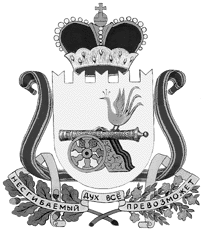 администрация муниципального образования«Вяземский район» смоленской областиПОСТАНОВЛЕНИЕВ соответствии с Указом Губернатора Смоленской области от 24.12.2021      № 137 «О внесении изменений в Порядок размещения сведений о доходах, расходах, об имуществе и обязательствах имущественного характера лиц, замещающих государственные должности Смоленской области, государственных гражданских служащих Смоленской области, а также сведений о доходах, расходах, об имуществе и обязательствах имущественного характера их супруги (супруга) и несовершеннолетних детей на официальных сайтах государственных органов Смоленской области и предоставления этих сведений средствам массовой информации для опубликования», руководствуясь Уставом муниципального образования «Вяземский район» Смоленской области,Администрация муниципального образования «Вяземский район» Смоленской области постановляет:1. Внести в Порядок размещения сведений о доходах, расходах об имуществе и обязательствах имущественного характера муниципальных служащих Администрации муниципального образования «Вяземский район» Смоленской области, а также сведений о доходах, расходах, об имуществе и обязательствах имущественного характера их супруг (супругов) и несовершеннолетних детей на официальном сайте Администрации муниципального образования «Вяземский район» Смоленской области и предоставления этих сведений общероссийским средствам массовой информации для опубликования, утвержденный постановлением Администрации муниципального образования «Вяземский район» Смоленской области от 07.05.2015 № 810 (в редакции постановления Администрации муниципального образования «Вяземский район» Смоленской области от 25.04.2016 № 584) следующие изменения:1.1. Подпункт «д» пункта 2 изложить в следующей редакции:«д) сведения об источниках получения средств, за счет которых совершены сделки (совершена сделка) по приобретению земельного участка, другого объекта недвижимости, транспортного средства, ценных бумаг, акций (долей участия, паев в уставных (складочных) капиталах организаций), цифровых финансовых активов, цифровой валюты, если общая сумма таких сделок (сумма такой сделки) в течение календарного года, предшествующего году представления сведений о доходах, расходах, об имуществе и обязательствах имущественного характера (далее - отчетный период), превышает общий доход лица, замещающего должность муниципальной службы (муниципального служащего), и его супруги (супруга) за три последних года, предшествующих отчетному периоду.».1.2. В подпункте «б» пункта 4.1 слово «.EXCEL» заменить словами «.XLS, .XLSX».1.3. Приложение изложить в новой редакции (прилагается).2. Настоящее постановление разместить на сайте Администрации муниципального образования «Вяземский район» Смоленской области.Глава муниципального образования«Вяземский район» Смоленской области                                         И.В. ДемидоваСВЕДЕНИЯ о доходах, расходах, об имуществе и обязательствах имущественного характера за период с 1 января по 31 декабря 20___ года Визы:Заместитель Главы Администрации муниципального образования«Вяземский район» Смоленской области  			О.М. Лукина		             «_____»________ 2022 годаНачальник юридического отдела				В.П. Березкина		             «_____»________ 2022 годаНачальник отдела информационной политики и информационных технологий				А.С. Маханьков                                   «_____»________ 2022 годаИсп. Начальник отдела муниципальной         службы						Л.В. Родина	                             «_____»________ 2022 годаРаз. Ж.В. Анпилогова5-58-66Разослать: отделу муниципальной службы (2 экз), сайт, отделу информационной политики и информационных технологийЭкз. 4от 26.04.2022 № 683О внесении изменений в Порядок размещения сведений о доходах, расходах, об имуществе и обязательствах имущественного характера муниципальных служащих Администрации муниципального образования «Вяземский район» Смоленской области, а также сведений о доходах, расходах, об имуществе и обязательствах имущественного характера их супруг (супругов) и несовершеннолетних детей на официальном сайте Администрации муниципального образования «Вяземский район» Смоленской области и предоставления этих сведений общероссийским средствам массовой информации для опубликования№ п/пФамилия и инициалы лица, чьи сведения размещаются <1>Должность <2>Объекты недвижимости, находящиеся в собственностиОбъекты недвижимости, находящиеся в собственностиОбъекты недвижимости, находящиеся в собственностиОбъекты недвижимости, находящиеся в собственностиОбъекты недвижимости, находящиеся в пользованииОбъекты недвижимости, находящиеся в пользованииОбъекты недвижимости, находящиеся в пользованииОбъекты недвижимости, находящиеся в пользованииТранспортные средства (вид, марка)Декларированный годовой доход (руб.) <3>Сведения об источниках получения средств, за счет которых совершена сделка (вид приобретенного имущества, источники) <4>№ п/пФамилия и инициалы лица, чьи сведения размещаются <1>Должность <2>вид объектавид собственностиплощадь (кв. м)страна расположениявид объектавид объектаплощадь (кв. м)страна расположенияТранспортные средства (вид, марка)Декларированный годовой доход (руб.) <3>Сведения об источниках получения средств, за счет которых совершена сделка (вид приобретенного имущества, источники) <4>1.Супруг (супруга)Несовершеннолетний ребенок2.Супруг (супруга)Несовершеннолетний ребенок--------------------------------<1> Сведения указываются в отношении лица, замещающего государственную должность Смоленской области (государственного гражданского служащего Смоленской области), представившего сведения о доходах, расходах, об имуществе и обязательствах имущественного характера (далее - сведения о доходах).<2> Сведения указываются в отношении лица, замещающего государственную должность Смоленской области (государственного гражданского служащего Смоленской области), представившего сведения о доходах.<3> В случае если в отчетном периоде лицу, замещающему государственную должность Смоленской области (государственному гражданскому служащему Смоленской области), по месту службы (работы) предоставлены (выделены) средства на приобретение (строительство) жилого помещения, данные средства суммируются с декларированным годовым доходом, а также указываются отдельно в настоящей графе.<4> Сведения указываются, если общая сумма сделок (сумма сделки) превышает общий доход лица, замещающего государственную должность Смоленской области (государственного гражданского служащего Смоленской области), и его супруги (супруга) за три последних года, предшествующих календарному году, предшествующему году представления сведений о доходах.